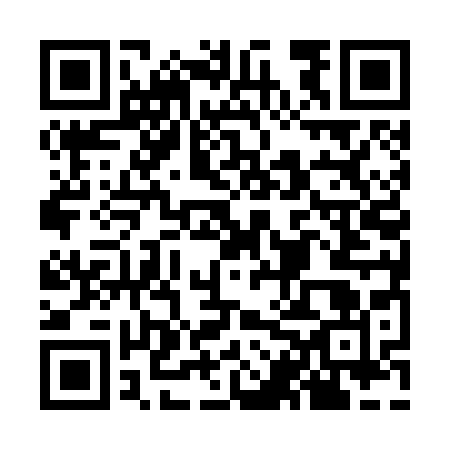 Ramadan times for Cowlingsville, Arkansas, USAMon 11 Mar 2024 - Wed 10 Apr 2024High Latitude Method: Angle Based RulePrayer Calculation Method: Islamic Society of North AmericaAsar Calculation Method: ShafiPrayer times provided by https://www.salahtimes.comDateDayFajrSuhurSunriseDhuhrAsrIftarMaghribIsha11Mon6:236:237:311:264:487:217:218:3012Tue6:226:227:301:264:497:227:228:3113Wed6:206:207:291:264:497:237:238:3114Thu6:196:197:271:254:497:247:248:3215Fri6:186:187:261:254:507:257:258:3316Sat6:166:167:251:254:507:257:258:3417Sun6:156:157:231:244:507:267:268:3518Mon6:136:137:221:244:517:277:278:3519Tue6:126:127:211:244:517:287:288:3620Wed6:116:117:191:244:517:287:288:3721Thu6:096:097:181:234:517:297:298:3822Fri6:086:087:161:234:527:307:308:3923Sat6:066:067:151:234:527:317:318:4024Sun6:056:057:141:224:527:317:318:4025Mon6:036:037:121:224:527:327:328:4126Tue6:026:027:111:224:527:337:338:4227Wed6:016:017:101:214:537:347:348:4328Thu5:595:597:081:214:537:347:348:4429Fri5:585:587:071:214:537:357:358:4530Sat5:565:567:061:214:537:367:368:4531Sun5:555:557:041:204:537:377:378:461Mon5:535:537:031:204:537:377:378:472Tue5:525:527:021:204:547:387:388:483Wed5:505:507:001:194:547:397:398:494Thu5:495:496:591:194:547:407:408:505Fri5:475:476:581:194:547:407:408:516Sat5:465:466:561:184:547:417:418:527Sun5:455:456:551:184:547:427:428:538Mon5:435:436:541:184:547:437:438:539Tue5:425:426:521:184:547:437:438:5410Wed5:405:406:511:174:547:447:448:55